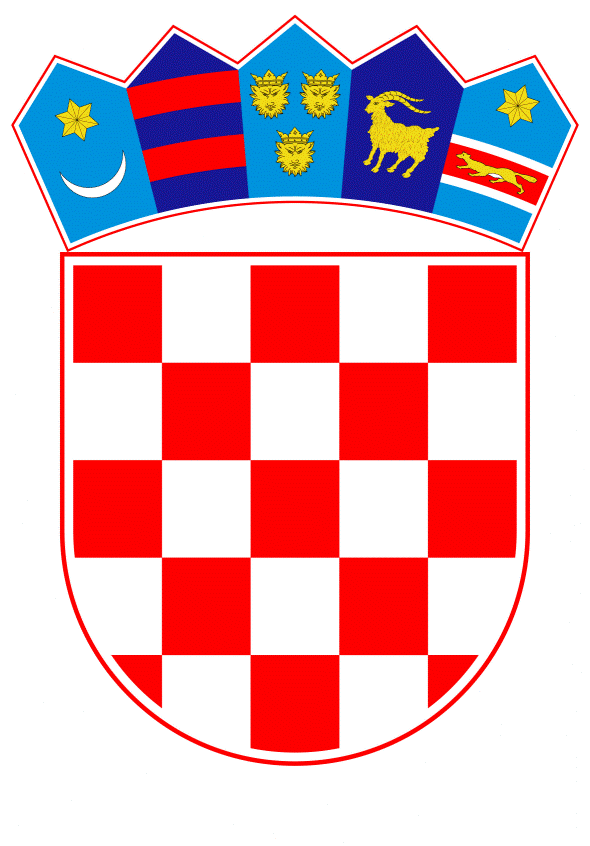 VLADA REPUBLIKE HRVATSKEZagreb, 18. ožujka 2021.______________________________________________________________________________________________________________________________________________________________________________________________________________________________PrijedlogNa temelju članka 80. stavka 1. Zakona o proračunu („Narodne novine“, br. 87/08., 136/12. i 15/15.), članka 48. Zakona o izvršavanju Državnog proračuna Republike Hrvatske za 2021. godinu („Narodne novine“, broj 135/20.), članka 9. stavka 1. Zakona o poticanju razvoja malog gospodarstva („Narodne novine“, br. 29/02., 63/07., 53/12., 56/13. i 121/16.) i članka 31. stavka 2. Zakona o Vladi Republike Hrvatske („Narodne novine“, br. 150/11., 119/14., 93/16. i 116/18.), Vlada Republike Hrvatske je na sjednici održanoj __________ 2021. donijelaO D L U K Uo usvajanju dopune Programa jamstava za kredite za poduzetnike aktivne u području kulture i kreativnih industrijaI.Usvaja se dopuna Programa jamstava za kredite za poduzetnike aktivne u području kulture i kreativnih industrija („Narodne novine“, broj 77/20., u daljnjem tekstu: Program), o produljenju trajanja provedbe Programa, a na temelju pravila iz Komunikacije Komisije - Privremeni okvir za mjere državne potpore u svrhu podrške gospodarstvu u aktualnoj pandemiji covida-19 (SL C 91, 20.3.2020.), Komunikacije Komisije - Izmjena privremenog okvira za mjere državne potpore u svrhu podrške gospodarstvu u aktualnoj pandemiji covida-19 (SL C 112, 4.4.2020.), Komunikacije Komisije - Izmjena privremenog okvira za mjere državne potpore u svrhu podrške gospodarstvu u aktualnoj pandemiji COVID-a 19 (SL C 164, 13.5.2020.), Komunikacije Komisije - Treća izmjena privremenog okvira za mjere državne potpore u svrhu podrške gospodarstvu u aktualnoj pandemiji COVID-a 19 (SL C 218, 2.7.2020.) i Komunikacije Komisije - Četvrta izmjena privremenog okvira za mjere državne potpore u svrhu podrške gospodarstvu u aktualnoj pandemiji COVID-a 19 i izmjena Priloga Komunikaciji Komisije državama članicama o primjeni članaka 107. i 108. Ugovora o funkcioniranju Europske unije na kratkoročno osiguranje izvoznih kredita (SL C 340, 13.10.2020.) uz zadržavanje svih ostalih određenja Programa.Dopuna Programa sastavni je dio ove Odluke.II.Ova Odluka stupa na snagu danom donošenja, a objaviti će se u „Narodnim novinama“.KLASA: URBROJ: Zagreb,PREDSJEDNIK   mr. sc. Andrej PlenkovićDOPUNA PROGRAMA JAMSTAVA ZA KREDITE ZA PODUZETNIKE AKTIVNE U PODRUČJU KULTURE I KREATIVNIH INDUSTRIJA1.U Programu jamstava za kredite za poduzetnike aktivne u području kulture i kreativnih industrija („Narodne novine“, broj 77/20), u točki 2. u zadnjem retku tablice iza riječi: „svibnja“ dodaju se riječi: „te 29. lipnja i 13. listopada“. 2.Program iz točke 1. i ova dopuna Programa važe do iskorištavanja sredstva, a najkasnije do 30. lipnja 2021. godine.O B R A Z L O Ž E N J EProgram jamstava za kredite za poduzetnike aktivne u području kulture i kreativnih industrija, namijenjen je subjektima malog gospodarstva u sektoru kulture i kreativne industrije koji su pogođeni pandemijom koronavirusa. Program je izrađen na temelju Komunikacije Komisije - Privremenom okviru za mjere državne potpore u svrhu podrške gospodarstvu u aktualnoj pandemiji covida-19, od 19. ožujka i izmjena od 3. travnja, 8. svibnja, 29. lipnja i 13. listopada 2020., a namijenjen je za osiguranje dodatne likvidnosti mikro, malim i srednjim subjektima malog gospodarstva u području kulture i kreativnih industrija uz smanjenje kamatne stope i/ili smanjenje razine potrebnih sredstava osiguranja.Europske komisija je 17. lipnja 2020. odobrila navedeni Program te je isti registriran pod oznakom SA. 57595. Vlada Republike Hrvatske na sjednici održanoj 2. srpnja 2020. donijela je Odluku o usvajanju Program („Narodne novine“, broj 77/20.). Temeljem Četvrtih izmjena Privremenog okvira usvojenih dana 13. listopada 2020. Europska komisija omogućila je državama članicama produljenje roka trajanja već usvojenih Programa državnih potpora sve do 30. lipnja 2021.S obzirom na zaprimljenu službenu obavijest Europske komisije od 18. prosinca 2020. (C(2020) 9387 final), a kojim je donesena pozitivna Odluke o Izmjenama Programa, Ministarstvo kulture i medija predlaže Vladi Republike Hrvatske donošenje navedene odluke o dopuni Programa jamstava za kredite za poduzetnike aktivne u području kulture i kreativnih industrija.Predlagatelj:Ministarstvo kulture i medijaPredmet:Prijedlog odluke o usvajanju dopune Programa jamstava za kredite za poduzetnike aktivne u području kulture i kreativnih industrija